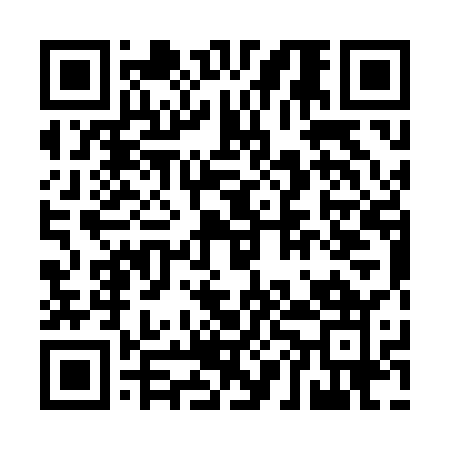 Prayer times for Olsobip, Papua New GuineaWed 1 May 2024 - Fri 31 May 2024High Latitude Method: NonePrayer Calculation Method: Muslim World LeagueAsar Calculation Method: ShafiPrayer times provided by https://www.salahtimes.comDateDayFajrSunriseDhuhrAsrMaghribIsha1Wed5:226:3312:313:536:297:362Thu5:226:3312:313:536:287:363Fri5:226:3412:313:536:287:364Sat5:226:3412:313:536:287:355Sun5:226:3412:313:536:287:356Mon5:226:3412:313:536:287:357Tue5:226:3412:313:536:277:358Wed5:226:3412:313:536:277:359Thu5:226:3412:303:536:277:3510Fri5:226:3412:303:536:277:3511Sat5:226:3412:303:536:277:3512Sun5:226:3412:303:536:277:3513Mon5:226:3412:303:536:277:3514Tue5:226:3412:303:536:277:3515Wed5:226:3412:303:536:267:3516Thu5:226:3412:303:536:267:3517Fri5:226:3412:303:536:267:3518Sat5:226:3512:303:536:267:3519Sun5:226:3512:313:536:267:3520Mon5:226:3512:313:536:267:3521Tue5:226:3512:313:536:267:3522Wed5:226:3512:313:536:267:3523Thu5:226:3512:313:536:267:3524Fri5:226:3512:313:536:267:3625Sat5:226:3612:313:546:267:3626Sun5:226:3612:313:546:267:3627Mon5:226:3612:313:546:267:3628Tue5:226:3612:313:546:267:3629Wed5:226:3612:313:546:267:3630Thu5:236:3712:323:546:277:3631Fri5:236:3712:323:546:277:36